非线性最优化问题算法Matlab转C/C++实现数学问题描述：目标函数：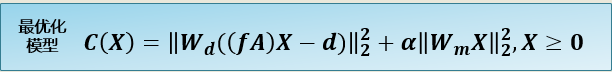 A为m*n的已知矩阵，Wm为n*n矩阵,Wd，d，X为m*1的向量，X，f函数中的四个参数为求解变量。alf为已知系数函数f为如下，这里i的长度为1~m，为m*1大小，作为系数与A的每行相乘来修正A，边界约束：X>=0  <=100;四个参数Aexp，Acos，Texp, Tcos >=0, Tcos<600等式约束：采用最优化算法，找到一组参数：Aexp，Acos，Texp, Tcos，X，求解C（X）最小值。主要任务要求：依据我们Matlab版本代码，编写上问题的C/C++示例算法代码；采用IPOpt开源库、levmar开源库或其他更高效开源算法；验收标准：编写算法结构清晰，提供一份技术说明；程序运行的结果与matlab模型运行结果一致；编写的代码算法计算速度在相同硬件配置下不低于matlab版本计算性能；其他要求：Window 10 以上环境运行；提交实现代码、技术说明文档等；请先评估，后动手做。一定要评估，提高我们合作效率，请不浪费您的时间；不接受练手的、不接受先支付费用的（能做付费，不承担半吊子工作费用）；一定要多沟通，因为我们最清楚；时间周期：1周，费用1.5W RMB